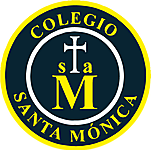      Cronograma 1ro básico a 5to básico FECHAS ACTIVIDADES ANIVERSARIO	LUNES 22 Entrada 08:00 hrs.CLASES NORMALES Se suspenden los Talleres de Reforzamiento y Deportivos.El horario de salida será a las 16:00 hrs.MARTES 23 DE AGOSTO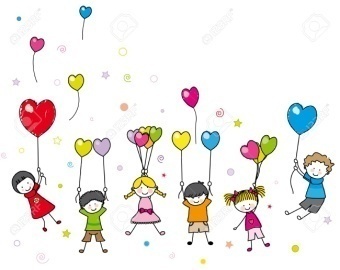 Entrada 08:00 hrs.CAMBIO DE ACTIVIDAD: De forma interna se realizarán diferentes actividades a los alumnos (as),  quienes podrán asistir con una prenda del color de su alianza, buzo del colegio o uniforme.Almuerzo: horario normal El horario de salida será a las 16:00 hrs.Se suspenden los Talleres de Reforzamiento y Deportivos.MIERCOLES 24 Y JUEVES 25 Entrada 08:00 hrs.CLASES NORMALES Se suspenden los Talleres de Reforzamiento y Deportivos.El horario de salida será a las 16:00 hrs.VIERNES 26 DE AGOSTO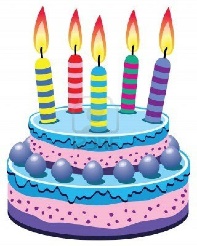 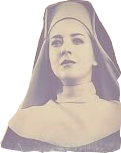 Entrada 08:00 hrs.DESAYUNO CUMPLEAÑOS DEL COLEGIO 10:30 HRS: La comisión Organizadora del Desayuno, decidió pedir una cuota de $1.000 por alumno(a).Solicitamos a usted  envíe  este dinero el  Miércoles 17 y entregar a su profesor(a) Jefe.CORONACIÓN DE LA REINA 12:00 HRS: La coronación se hará después del desayuno, para que los niños y/o niñas celebren junto a sus Pares, Alianzas y Profesores. Actividad sorpresa para todo el colegio. HORARIO DE SALIDA será a las 13:45 hrs.